RESTAURANTS TRADITIONNELSL’EIGOUSO Cuisine Régionale / traiteur - Ouvert tous les soirs toute l’année (téléphoner pour réserver) - Le midi sur réservation – Patio / Regional Cuisine - Open every evening (call to book) - Lunch on reservation, patio - 240, rue Carnot -  04.66.88.17.36 /07.88.18.31.54 cheque vacance/ticket resto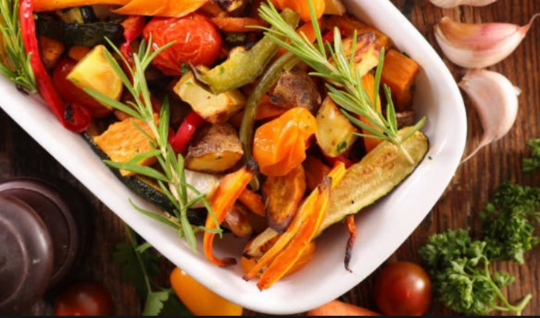 L’ENTRE DEUX TOURS – Carte, suggestions de plats cuisinés avec des produits frais de la région - Ouvert du mardi au dimanche de 10h à 22h (ouverture jusqu’au 30 sept). Terrasse ombragé / Traditional cuisine - Open Tuesday to Sunday from 10am to 10pm, shaded exterior – Mas de la Tour Carbonnière - 06.63.64.32.06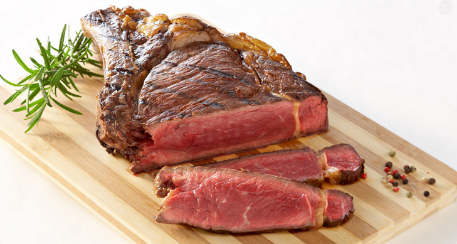 LE MOULIN - Cuisine du Marché au rythme des saisons - Ouvert du mercredi au samedi le soir et dimanche midi et soir sur les bords du Vidourle/ Market season cuisine - Open from wednesday to Saturday evenings Sunday lunch and diner, by the river - Rte de Marsillargues - 07.70.18.94.07/ 06.52.14.52.28LE GRIFFOU – Cusine Régionale - ouvert du mardi au vendredi : midi et soir / Samedi : soir / Dimanche : midi / Fermé le lundi. 146, place de la République - 04.66.80.38.19LE GRILL – Menu, plat du jour, pizza - Ouvert du mardi soir au samedi soir (midi et soir) et dimanche soir – Patio extérieur/ Open from Tuesday evening to Saturday evening (lunch and dinner) and Sunday evening – Outdoor Patio - Rond-Point du Grill -  04.66.80.18.93 - Fermé pour cause de sinistre-RESTAURANTS FESTIFSA LA SIETE DE LA TARDE - Tapas - Ouvert le vendredi et samedi en soirée / Tapas - Open on Fridays and Saturdays in the evenings.  20 rue Henry Méry -  06.82.10.52.67La TABLE A RALLONGE – Auberge festive privatisable – diner spectacle / Privatizable Festive restaurant - diner show - 45 rue du 19 mas – 06.83.91.42.41CAFES / REPAS Place de la République : CAFE LE GLACIER - Du lundi au samedi Menu le midi, tapas et pizza le soir – Dimanche midi Tapas -  04.66.88.18.40LE GRAND CAFE – Du lundi au dimanche Menu le midi, tapas le soir  04.66.88.12.35CAFE DU COMMERCE – Du mardi au dimanche Tapas à toute heure et Menu le midi et vendredi et samedi soir. Fermé le lundi après-midi - 04.66.93.12.76A EMPORTER / TAKEAWAYCHEZ CEDRIC - Pizzas/Paninis – Ouvert le lundi et du mecredi au dimanche de 18h30 à 21h30/ Open Monday and Wednesday to Sunday from 6.30pm to 9.30pm - Parking U-Express – 07.71.15.21.96SUSHI sur commande le jeudi sur Saint-Laurent au 09.70.19.55.55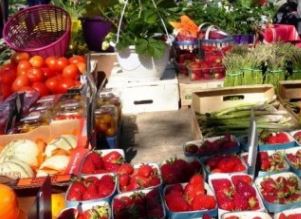 Marché tous les lundis, mercredis, vendredis sur la place du villageMorning market Mondays, Wednesdays and Fridays on the village squareCOMMERCES ALIMENTAIRES / FOOD SHOPSDans le villageBoulangerie / Bakery. Festival Des Pains - Bd Gambetta – Fougasses salées, multiples painsZone rond-point du Grill 1&2 / By the rondabout with a grillBoucherie /Butcher. Chez Michel et Florence - Charcuterie maison, taureau, brandadeBoulangerie / Bakery.  L’atelier de Paulus - formule petit déjeuner, viennoiseries artisanalesCave - Epicerie fine / Delicatessen - La Petite Camargue – Vins et produits régionauxAlimentation / Supermarket - Système U Express supermarchéEn dehors du village / Outside the villageCaveau les Sablons - Route des saintes-Maries-de-la Mer – Vins et produits régionauxTABAC / PRESSETabac-Presse            3, rue du Cantonnat                         04 66 88 13 73TELEPHONES D'URGENCE / HELPLINESSAMU (service d'aide médicale urgente) Emergency Medical Assistance 15POMPIERS / Fire Brigade : 112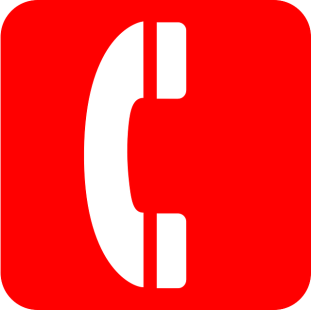 Police : 17 / Gendarmerie : 04.66.53.67.13Centre Anti Poison : 04.91.75.25.25Urgence dentaire / Dental emergency : 15GARDE DES MEDECINS (URGENCE) / EMERGENCY DOCTORSA Lunel / in Lunel (9km – 15 minutes)Maison Médicale des urgences au sein du POLE SANTE - 04 67 83 33 33Medical emergencies the HEALTH POLE (POLE SANTE) -  04 67 83 33 33Nîmes (33 km – 35 minutes)Maison Médicale de Nîmes (en face les Urgences de Carémeau) – Téléphone : 15Nîmes medical center (opposite Carémeau Hospital/Emergency) Telephone: 15MEDECIN / DOCTOR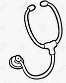 Dr Cyril JAUME / Dr Claire EYDALEINE / Dr Flavie JOCTEUR - Tél : 04.66.88.11.12Lotissement d’Aou Fare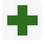 PHARMACIE / PHARMACYJacques BLATIERE - tél 04.66.88.12.52 - Place de la RépubliquePharmacie de garde (night and weekend) - Tél : 3237DENTISTE / DENTIST – Urgence /Emergency : 15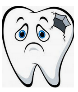 Dr Thérèse PELISSIER / Dr Coralie ESNAULT - 04.66.71.04.36. 6 ave du Gl TrouchaudCLINIQUE VETERINAIRE / VET     Urgences assurées 24h/24h - Emergencies are handled 24/24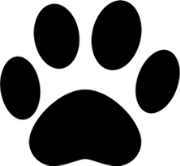 Dr Amélie SEGUIN / Dr Benjamin RICHARD / Dr Brice NOROY - tél: 04.66.53.88.00  Avenue du Général TrouchaudTAXI Taxi Richard / Taxi                         06 43 54 85 11  -  06 07 34 10 48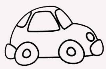                       Carbonnière Premium Service                      	07 57 57 93 86AMBULANCETaxi-Ambulancier / ambulance taxi du Moulin            04 66 53 08 85GARAGISTE / MECHANICGarage NY  - Chemin des charretiers                                04 66 88 97 07Garage des Charretiers – 436 ch  des Charretiers         04.66.71.05.04Garage des Sables – Lieu-dit saint Jean                          04 66 71 12 24INFOS PRATIQUES    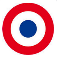 Mairie / Town hall : rue Henri Méry – 04.66.88.12.77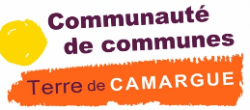 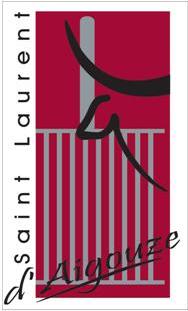 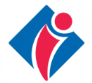     Restaurants & Commerces alimentaires   Restaurants and food shops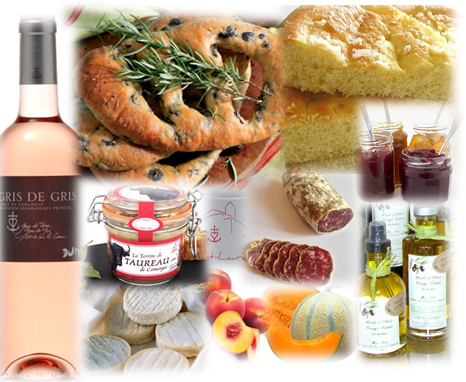           Numéros d’urgence au dos